A1.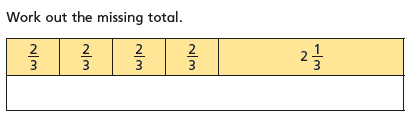 2. 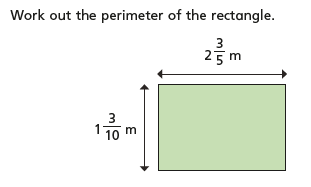 B1.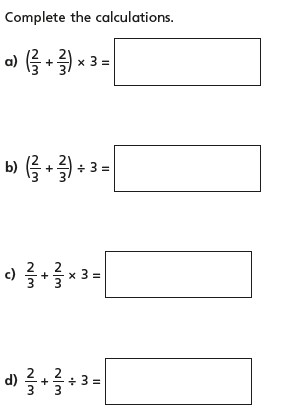 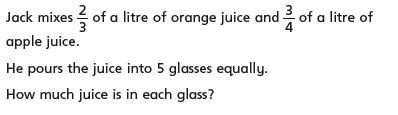 3.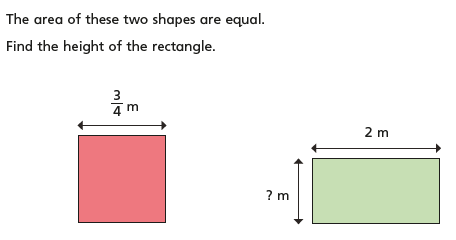 C1.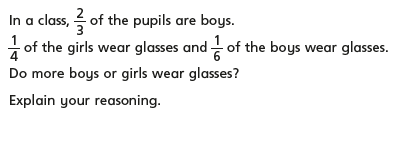 2.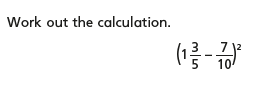 3.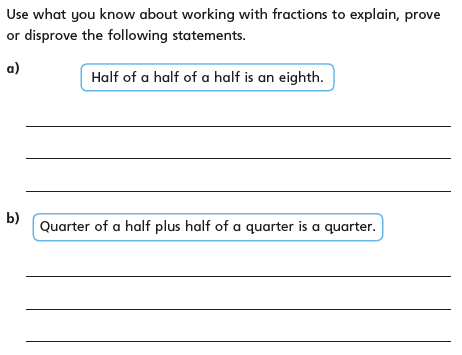 4.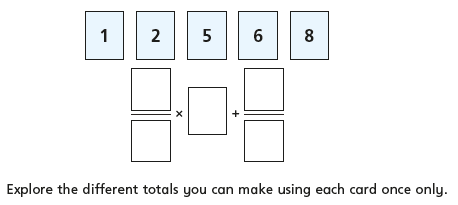 Challenges 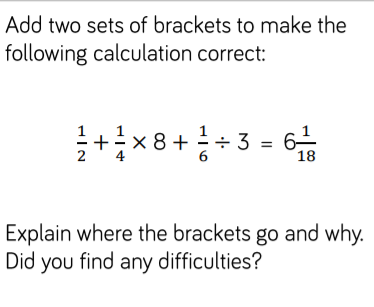 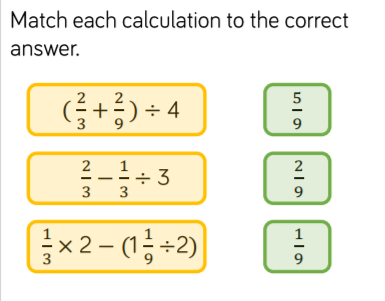 